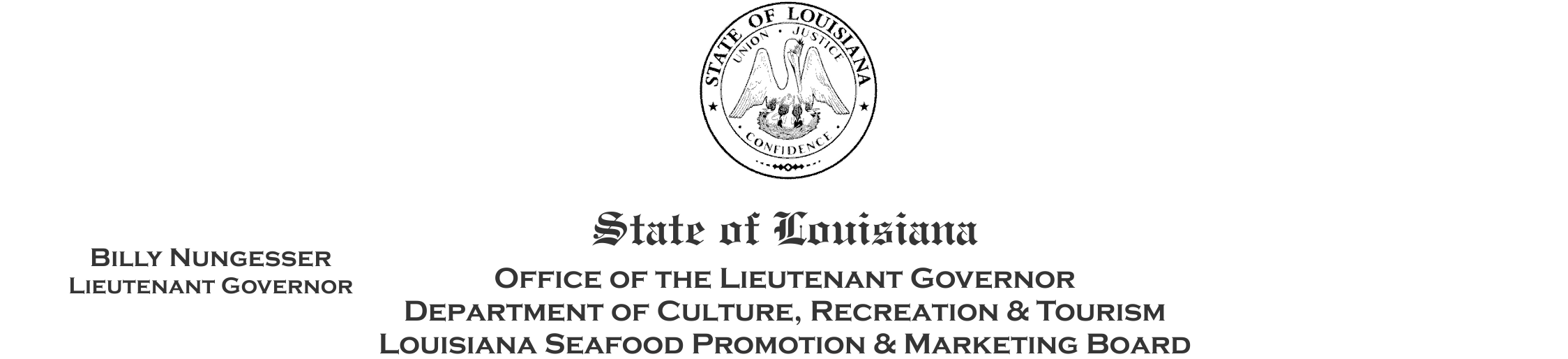 Louisiana Seafood Promotion and Marketing Board Regular Meeting Agenda September 27, 2023, 12:00 noonDrago’s Restaurant3232 N. Arnoult Rd. Metairie, LA 70002  Call to Order  Pledge of Allegiance  Roll call and Introduction of Guests  Adoption of the Meeting Minutes from the February 10, 2023 meeting  Adoption of the Agenda for September 27, 2023 meeting  Old BusinessUpdate on letters needed for board member appointmentsCurrent commercial and billboard campaignNew Business  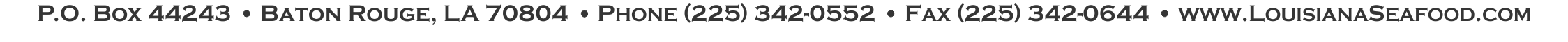 Asian CarpCommercial for diversion project opposition starring local fishermen“We Serve LA Seafood” restaurant signs and promotionUpcoming Events  LSU vs. Florida Office of Tourism/ Seafood TailgateCulinary Trails in Dallas, TXPublic Comment  Setting the next Board Meeting  Adjourn  